GARDERIE PÉRISCOLAIRE ADÉQUAT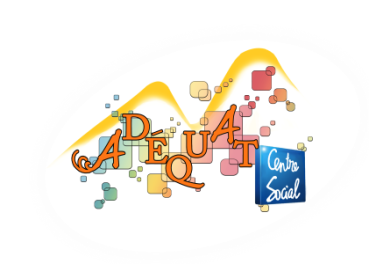 Fiche d’inscriptionNOM DE L’ENFANT…………………………………………………… Prénoms ………………………………………………Ecole maternelle          âge : _____              Ecole primaire        âge : _____Classe que votre enfant fréquente PS  MS  GS			 CP   CE1   CE2   CM1   CM2Rappel du règlement intérieur : seules les annulations prévenues avant le mercredi de la semaine précédente, ou avec certificat médical remis dans les 48h, ne seront pas facturées.Pour tous les changements, ajouts d’inscriptions ou annulations, ils doivent être signalés au plus tard le mercredi de la semaine précédente (sauf indication contraire en cours d’année en fonction des jours fériés ou vacances).Pour la semaine du 29 mars au 2 avril, les inscriptions doivent être données le mercredi 24 mars au plus tard.Pour la semaine du 26 au 30 avril, mercredi 7 avril.Avril 2021DatesHeure d’arrivée le matinHeure de départ le soirLundi 29/3Mardi 30/3Jeudi 1/4Vendredi 2/4Lundi 5/4FériéFériéMardi 6/4Jeudi 8/4Vendredi 9/4VACANCESPRINTEMPSVACANCESPRINTEMPSVACANCESPRINTEMPSLundi 26/4Mardi 27/4Jeudi 29/4Vendredi 30/4